The Little Dart Mission CommunityWebsite This is the place 
to visit for details about the life of the 12 churches in the Mission Community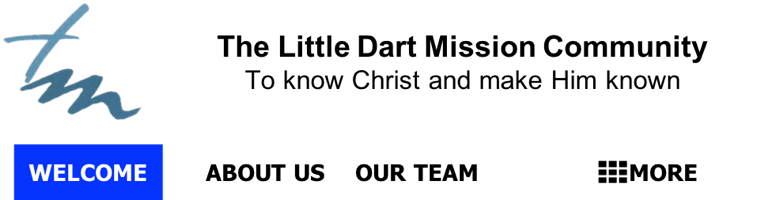 www.littledartchurches.org.ukFor Baptisms, Weddings and Funerals.In Chulmleigh, Burrington, Cheldon, Thelbridge and Wembworthy please contact Rev’d Tony In Chawleigh please contact Rev’d Janet In Witheridge with Creacombe, Eggesford, Meshaw, Romansleigh, 
East Worlington and West Worlington please contact Rev’d AdrianClergyRev’d Tony Rockey.  Tony’s rest day is Monday	Tel. 01769 581712 email: rector@littledartchurches.org.ukRev’d. Adrian Wells.  Adrian’s rest day is Friday
email: vicaradrian@btinternet.com			Tel. 01884 861383Rev’d. Clive Jobbins.
email: jclivejobbins@gmail.com			Tel. 07745 684505Rev’d. Janet May.  Janet’s rest day is Friday	Tel. 01769 580791 email: curate.janet@littledartchurches.org.ukWeekday Prayers in churchAll weekday services in our Mission Community are suspended until further noticeHouse GroupsChawleigh House Group		Chulmleigh House Group
Now meeting via Zoom.		Now meeting via Zoom
					All welcomeWitheridge House Group		
Now meeting via Zoom.The Little Dart Mission Community
To know Christ and make Him knownDiary Dates & Info	Sunday 08 November 2020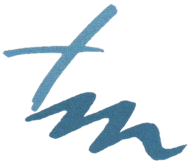 A very warm welcome to you todayMay you know God’s blessing today and in the days ahead.Church ServicesCurrently as part of the second lockdown communal worship is not permitted and as a result there are no services in any of our churches until the lockdown is lifted unless the guidance changes.However we are continuing to worship online and for Remembrance Sunday there will be several short services at public war memorials where these are outside.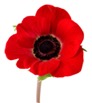 We are required to keep the numbers of those participating in the event to a minimum.The government guidance highlights that the following are allowed to attend;• people attending as part of their work 
(such as local councillors, local faith leaders, the local MP)• people attending in a voluntary capacity on behalf of 
a recognised organisation• members of the armed forces• veterans of the armed forces, 
and/or their representatives or carersAttendees should observe social distancing at all times.Event organisers must take reasonable steps to record the contact details of those attending.Members of the public are legally permitted to stop and watch the event as spectators, but event organisers should take reasonable steps to discourage the public from attending events.#PrayerfortheNationAcross the world, Covid-19 has brought much sadness to many. 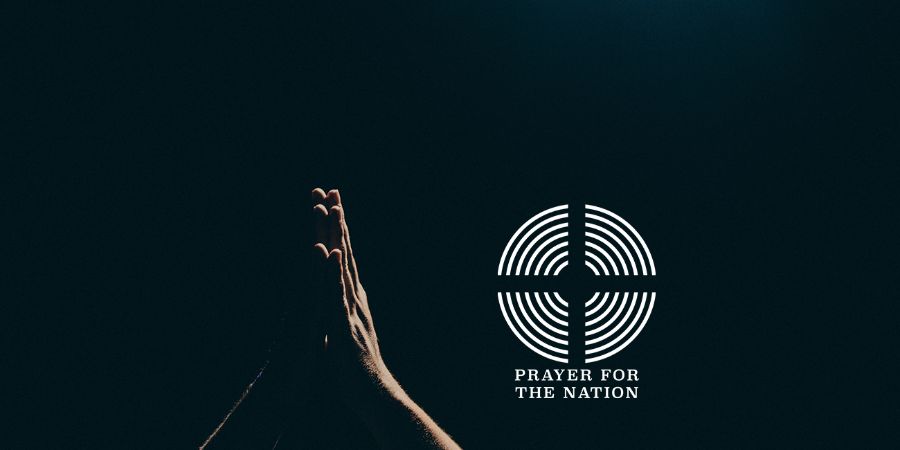 ‘On the brink of this second lockdown we might understandably feel helpless, anxious and vulnerable.’ says the Archbishop of Canterbury, Justin Welby, ‘… we do what we can to halt the spread of this virus – but we can still feel powerless. Is there anything else we can do? Really do?  Yes. Yes there is. We can pray. Prayer is my first response when I feel out of my depth, when I need help, when I am worried, when I am concerned for those I love... Prayer changes things.'A prayer for our nationLoving God, at this time of crisis when so many are suffering, we pray for our nation and our world.  Give our leaders wisdom, our Health Services strength, our people hope.  Lead us through these parched and difficult days to the fresh springs of joy and comfort that we find in Jesus Christ our Lord. Amen.Each day at 6pm we will take time to pause and pray, lifting up the daily prayer themes before God. From the grieving to the isolated and vulnerable, from children and young people, to those serving in healthcare, we will pray daily, bringing our nations before God during this time.Raising Funds for the Royal British LegionPatrick Brook from West Worlington is raising money for the Royal British Legion by cycling around the Little Dart Mission Community. He will be laying wreaths at our various War Memorials. He will start his ride after the two minutes silence on Wednesday the 11th of November. His intended route is Worlington -Wembworthy - Eggesford - Chulmleigh - Chawleigh - Witheridge. He is asking for donations for the Royal British Legion, cheques made out to the Royal British Legion, can be sent to The Vicarage, The Square, Witheridge, Tiverton, EX16 8AE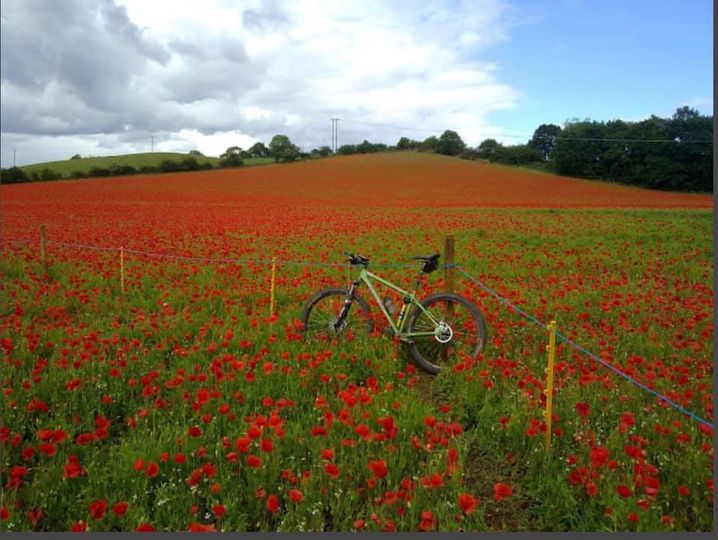 Online Church ServicesWe are continuing to worship here in the Little Dart Mission Community using a range of resources including Zoom and facebook.Witheridge	09:30 am Remembrance 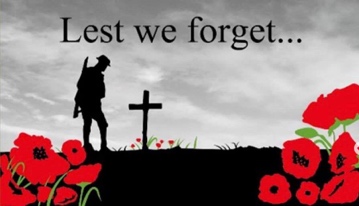 St John the Baptist Remembrance Holy Communion on Sunday 8th of November.  A video of the service will be uploaded after the service.Join in with Worship in Witheridge via their facebook Group.  You will need a facebook account and access to the group is controlled.https://www.facebook.com/groups/249511849407115Chawleigh 	10:45 am RemembranceJoin Zoom Meetinghttps://us02web.zoom.us/j/84011980446?pwd=ZDRxMndDeklKNWI4bVpKQ1pOUUxFQT09Meeting ID: 	840 1198 0446Passcode: 	305390By telephone:  	0203 901 7895 or 
			0203 051 2874 Little Dart – Friday Coffee – 2 to 3:30 pm on ZoomIn order to provide a little social time together during the lockdown we are offering a Zoom coffee meeting each Friday from 2 to 3:30 pm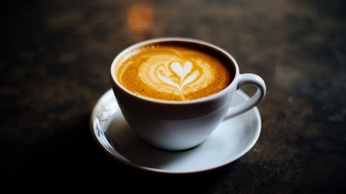 It is simply a time to chat and keep in touch with each other and all are welcomeThe meeting details are;Join Zoom Meetinghttps://us02web.zoom.us/j/84627295061?pwd=QVZJZ0xYb3RQS0gvVDIzdkdPOW52UT09Meeting ID: 	846 2729 5061Passcode: 		123456Dial in by phone	0203 481 5237